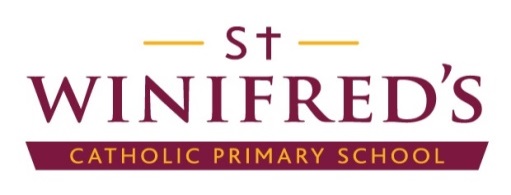 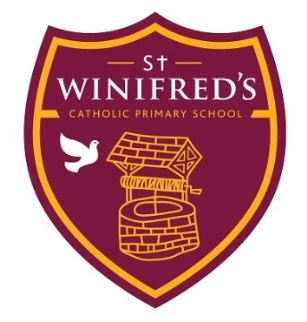       Deputy: Mrs Michelle Carey                                                                                                 Deputy: Ms Sheelagh CampbellHeadteacher:   Miss Margaret Hanrahan
Email: admin@swcps.lewisham.sch.uk			             	             Web site: http://www.swcps.lewisham.sch.ukAPPLICATION FOR NURSERY ADMISSIONAll sections of this Application Form and the Supplementary Form provided must be completed before the application can be considered by the Governors. Parents/Carers are responsible for ensuring this form is returned to the school office at St Winifred’s Catholic Primary School by 6th March.Child’s surname __________________________________________________________________Child’s Christian name __________________________  known as __________________________Date of birth ________________________________   Gender:     Male/Female Address  ______________________________________________________________________________________Postcode ________________ Telephone No. ___________________________________________Full names of parents/carer  _________________________________________________________________________________________________________________________________________Date of Child’s baptism ______________  Church of baptism ______________________________Please indicate the number of hours you would like your child to attend our nursery each week:15 hours 30 hours               I will be entitled to 30 hours of free child care 30 hours               I will not be entitled to additional free child care but would like to pay for additional hours at a cost of                                                             £4.95 per hourAre there any exceptional social/medical/pastoral/other circumstances? If yes, please give details.I/We have received a copy of the Nursery School Admission Policy. I/We realise that completion of this Application Form does not secure my child a place in the Nursery.  I/We understand that the Governing Body will only consider this application once returned to the school with copies of my child’s Baptismal Certificate and the completed Supplementary Form.  I/We understand that there is no automatic right of transfer from the Nursery at St Winifred’s to Reception at St Winifred’s.Signed ______________________________  Date of application ___________________________PLEASE COLLECT AN ACKNOWLEDGEMENT RECEIPT FROM THE OFFICE FOR THESE DOCUMENTS